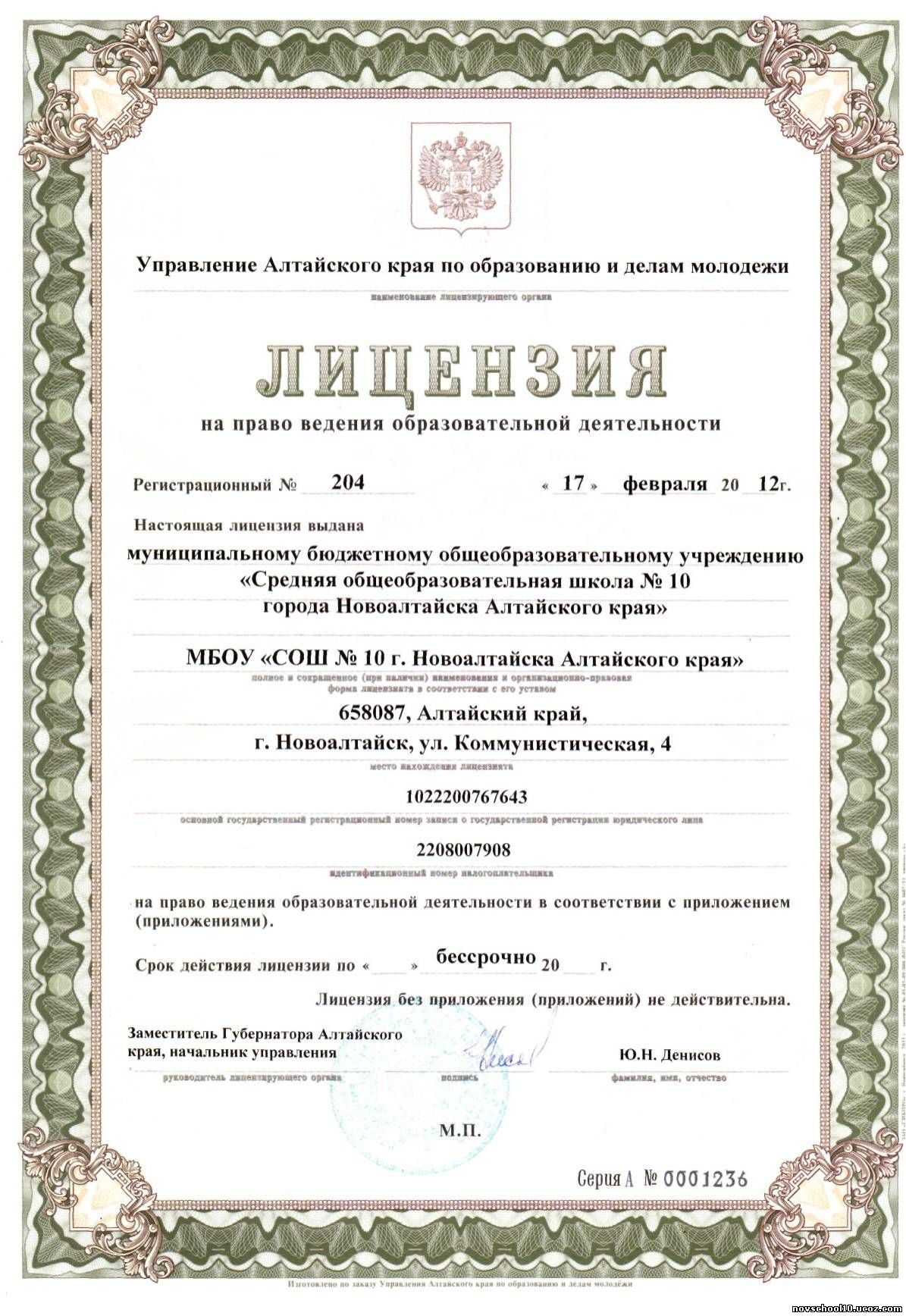 Управление Алтайского края по образованию и делам молодежи        
ЛИЦЕНЗИЯ
на право ведения образовательной деятельности
Регистрационный № 204               17 февраля 2012 г.

Настоящая лицензия выдана:
МУНИЦИПАЛЬНОЕ БЮДЖЕТНОМУ ОБЩЕОБРАЗОВАТЕЛЬНОМУ
УЧРЕЖДЕНИЮ "Средняя общеобразовательная школа №10 города Новоалтайска Алтайского края"

сокращенное название: МБОУ "СОШ№10 г.Новоалтайска Алтайского края"

место нахождения: г. Новоалтайск, ул. Коммунистическая, 4
государственный регистрационный номер: 1022200767643
ИНН: 2208007908
на право ведения образовательной деятельности по в соответствии с приложением (приложениями).

Срок действия лицензии: бессрочно
Лицензия без приложения (приложений) недействительна.

Заместитель Губернатора Алтайского края,
начальник управления                              Ю.Н. Денисов
Серия А №0001236